MUSIC – 4TH GRADE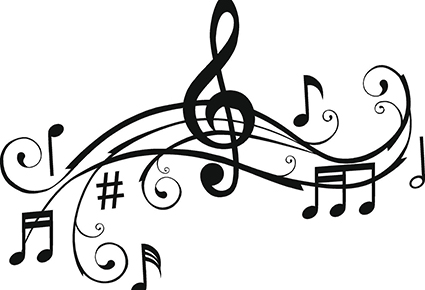 INCLEMENT WEATHER DAYSCHEDULE: Monday & Thursday – BarberTuesday & Friday – GlenboskiWednesday & Thursday OR Friday – LeibyIf we don’t have school due to weather and you were supposed to have music, please follow the plan below.Make music:  Practice your recorder!  You should have song sheets at home, but it case you don’t go to http://www.mrsmanion.com/recorder-karate.htmlListen to our songs for the Symphony Field trip in March!  The Raiders March https://drive.google.com/open?id=0B4_tKAm_cj1EN1VKd1l2VDBPWjAInto the Storm https://drive.google.com/open?id=0B4_tKAm_cj1EaEYtbEdteUFhSjAOlympic Anthem https://drive.google.com/open?id=0B4_tKAm_cj1EUTA2LTZ3SmRncUkOld MacDonald Had a Farm https://drive.google.com/open?id=0B4_tKAm_cj1EWEhmdUhQZ05iYlUMozart Serenade #10 https://drive.google.com/open?id=0B4_tKAm_cj1ESWRuQ0d3ZG84RTQMonti Csardas https://drive.google.com/open?id=0B4_tKAm_cj1EZjRVYW5RZGRySUkMozart Trumpet Concerto https://drive.google.com/open?id=0B4_tKAm_cj1ELUIwLUN4SGJBZWcKnowledge check:  Complete “Instrument Family Matching” on the back of these instructions and return it to your classroom teacher tomorrow.Explore:  Spend some time on YouTube and find a song that you want to share that features an instrument family.  This would be a video like I showed you in class:  Ghostbusters on woodwinds or the Disney Princesses playing bassoon.  Send the YouTube link to my school email:  llgluck@randomlake.k12.wi.usQuestions caregivers?Email me at llgluck@randomlake.k12.wi.usThank you!  Mrs. LG